Reggio Calabria lì, 13/11/2022Al Dirigente Scolastico Al personale Docente e ATA Oggetto: Convocazione assemblea congressuale di base in orario di servizio. XIX Congresso CGIL e V Congresso FLC CGIL. La scrivente O.S. indice l’assemblea congressuale di base relativa al XIX Congresso CGIL destinata al personale, dirigente, docente e ATA, per lunedì 21 novembre 2022, dalle ore 15.30 alle ore 17.30. L’assemblea sindacale si terrà presso la Camera del Lavoro di Melito P.S., con il seguente O.d.G.: Discussione e votazione Documenti Congressuali Elezione delegati al Congresso provinciale FLC CGIL Reggio Calabria I documenti e i delegati saranno votati esclusivamente dagli iscritti CGIL. L’assemblea è aperta anche ai simpatizzanti e a tutti i lavoratori. Si invita il Dirigente Scolastico alla diffusione della presente convocazione al fine di consentirne la massima partecipazione. Alla stessa presenzieranno uno o più rappresentanti sindacali provinciali e/o regionali della FLC CGIL. Il Segretario FLC CGIL Reggio Calabria                                                                                                        Prof. Michele Bruno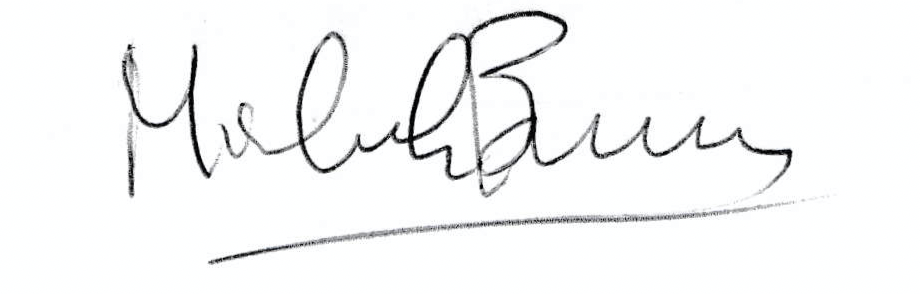 